Островий В. М. Основні етапи біографії педагога, освітянина Поділля – Мельника Михайла Павловича / Духовні витоки Поділля: заклади освіти в історії краю: матеріали ІХ всеукр. наук.-практ. конф. (Хмельницький, 16 травня 2019 р.). Хмельницький: ХГПА, 2019. – С. 271-276.Островий В. М.Основні етапи біографії педагога, освітянина Поділля – Мельника Михайла ПавловичаМетою статті є спроба дослідити основні етапи біографії педагога, освітянина Поділля – Мельника Михайла Павловича.В процесі становлення та розвитку вітчизняної освіти, зростає роль особистості в історії, а разом із цим, науковий інтерес до вивчення біографій непересічних педагогів-освітян. Чимало написано наукових розвідок з даної тематики, однак, ще й досі залишаються невисвітленими життєві етапи поступу багатьох педагогів, які здійснили вагомий внесок у розвиток освіти і науки Подільського краю. Одним із яскравих представників даної плеяди педагогів-освітян по праву являється Михайло Павлович Мельник. Михайло Павлович пройшов тернистий, педагогічний шлях тривалістю у півсторіччя, від вчителя початкових класів, до проректора Хмельницького гуманітарно-педагогічного інституту. Його життєвий та професійний шлях заслуговує особливої уваги.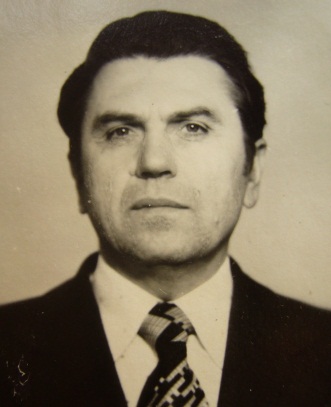 1929 р.Внаслідок проведення насильницької колективізації, щоби якось вижити, майбутні батьки Михайла змушені були вступити до колгоспу [1]. 18 вересня 1930 р.Мельник Михайло Павлович народився в с. Цвіклівці Кам’янець-Подільського р-ну (тепер Хмельницька область) в бідній селянській родині. Вересень 1937 р.Вступив на навчання до першого класу Цвікловецької семирічної школи, яку закінчив на відмінно.1939 р.В житті Михайла Павловича сталася велика трагедія, померла рідна мати, однак, на цьому випробування в житті не закінчилися. Незабаром почалася велика війна. В роки німецької окупації замість навчання приходилося займатися важкою фізичною працею у сільському господарстві. Мріяв здобути професію вчителя. Така нагода з’явилася лише після завершення Другої світової війни.1946 – 1950 рр.Успішно вступив на навчання до Хотинського педагогічного училища. Навчання було досить складним. Дошкуляв «хронічний» брак продовольства. Серед студентства траплялися випадки втрати свідомості через голод. Досить слабка матеріально-технічна база компенсувалася відданими роботі викладачами і непереборним бажанням студентами здобувати освіту. Любов до української мови як предмету та методики його викладання, Михайлу Павловичу прищепив відомий на той час буковинський письменник, викладач С. О. Снігур. Продовжити навчання в Чернівецькому університеті, щоби стати філологом, завадили матеріальні труднощі [2]. Серпень – жовтень 1950 р.Працював вчителем початкових класів Данковецької семирічної школи (с. Данківці, Хотинського р-ну Чернівецької обл.).Жовтень 1950 – січень 1953 рр.Проходив строкову службу в армії (м. Брест БРСР, в/ч 11733) Лютий – вересень 1953 р.Працював вчителем початкових класів Залучанської початкової школи (с. Залуччя, Кам’янець-Подільського р-ну, тепер Хмельницька область). Одночасно вступає на навчання до Кам’янець-Подільського Державного педагогічного інституту на історико-філологічний факультет за спеціальністю українська мова і література, який закінчив 28 липня 1958 р.Вересень 1953 – вересень 1955 рр.Працює на посаді завідуючого Пуклякської початкової школи (с. Пукляки, Чемеровецького р-ну, тепер Хмельницька область).Вересень 1955 – серпень 1956 рр.Викладав російську мову та літературу в Мар’янівській семирічній школі (с. Мар’янівка, Чемеровецького р-ну.).Серпень 1956 – січень 1957 рр.Працював вчителем російської мови та літератури Підпилип’янської середньої школи (с. Підпилип’я, Кам’янець-Подільського р-ну).Січень – жовтень 1957 р.За сімейними обставинами переїхав до Старокостянтинівського р-ну Хмельницької області, де продовжив працювати на «педагогічній ниві». Перейшов на посаду вчителя російської мови та літератури Воронковецької семирічної школи (с. Воронківці, Старокостянтинівський р-н).Жовтень 1957 – липень 1961 рр.На посаді вчителя української мови та літератури Пашковецької восьмирічної школи (с. Пашківці Старокостянтинівського р-ну).Липень 1961 – вересень 1968 рр.Призначений на посаду директора Пашковецької восьмирічної школи, вихованці якої були неодноразовими переможцями районних предметних олімпіад. Одночасно Михайло Павлович був обраний депутатом сільської ради і головою первинної організації товариства «Знання». Директору приходилося вирішувати багато невідкладних матеріально-технічних питань, навіть займатися будівництвом. Завдяки наполегливій праці директора, ввірена йому школа стала однією з кращих в районі [3].Вересень 1968 – березень 1980 рр.За результатами комплексної перевірки Пашковецької восьмирічної школи, комісія відзначила високі результати організації навчально-виховного процесу і зміцнення матеріально-технічної бази під керівництвом директора. Тодішній заступник завідуючого обласним відділом освіти О. О. Савчук запропонував Михайлу Павловичу перейти на роботу до Хмельницького обласного відділу народної освіти на посаду інспектора. На цій посаді М. П. Мельник проявив професіоналізм, наполегливість і ініціативність у вирішенні освітянських проблем, за що у 1976 р. був нагороджений медаллю «За трудову доблесть». Одночасно, Михайло Павлович займався викладацькою діяльністю в середній школі № 21 м. Хмельницького та місцевому педагогічному училищі.Березень 1980 – квітень 1985 рр.Призначений на посаду заступника завідувача Хмельницького обласного відділу народної освіти. 1981 р. нагороджений орденом «Трудового Червоного Прапора».Квітень 1985 – жовтень 1996 рр.11 квітня 1985 р. – на підставі наказу МО УРСР № 230-к від 21 березня 1985 р., призначений на посаду директора Хмельницького педагогічного училища З його приходом в колективі стали визначальними принципи гуманізму, демократизму, атмосфери високої відповідальності. Разом із новим заступником директора з навчальної роботи (1987 р.) Я. А. Збрицькою вони визначили перспективний план розвитку, училища, який заклав підвалини для подальшого розвитку освітнього закладу [4, с. 60].Педагогічна рада училища, очолювана М. П. Мельником, здійснювала керівництво навчально-виховною роботою закладу. Визнання училища як одного з найкращих серед педагогічних середніх спеціальних закладів свідчило те, що Хмельницьке педучилище стало базовим серед педагогічних училищ Західного регіону України за спеціальністю «Початкове навчання» та вищих навчальних закладів І-ІІ рівнів акредитації Хмельницької області [4, с. 63].Як зазначав М. М. Дарманський, маючи великий досвід роботи з педагогічними кадрами, Михайло Павлович Мельник розв’язував питання забезпечення розвитку освіти на основі нових, прогресивних концепцій, впровадження у навчально-виховний процес сучасних педагогічних технологій та науково-методичних досягнень. Випускники училища завжди володіли глибокими знаннями і успішно працювали в школах Хмельницької області і не тільки. Безумовно, особлива роль відводилася педагогічному колективу, який майстерно був підібраний та об’єднаний навколо великої мети, підготовки справжнього вчителя української школи. Значним досягненням Михайла Павловича на посаді директора педагогічного училища стало будівництво і введення в експлуатацію дев’ятиповерхового гуртожитку на 640 місць та переходу, який сполучив його з навчальним корпусом. Окрім того, директору вдалося розбудувати в межах переходу навчальні аудиторії, хоровий клас для музично-педагогічного відділення, переобладнано усі навчальні кабінети відповідно до сучасних вимог. Безумовно, без належної організації викладачів, студентів, технічного персоналу закладу, ця ідея не могла бути реалізованою. В цьому і полягав організаційний талант директора.1988 р. за досягнення в організаторській та педагогічній діяльності як керівник навчального закладу Михайло Павлович був нагороджений медаллю А. С. Макаренка.За словами того ж М. М. Дарманського, Михайло Павлович вдумливо і вміло визначав головні завдання, шляхи подальшого удосконалення стилю і методів роботи, проявляв належний професіоналізм і компетентність у вирішенні державних завдань в галузі освіти, відродженні і розбудови національної школи. Здійснював нові підходи до реформування змісту освіти [1].Жовтень 1996 – серпень 2000 рр. Михайло Павлович працює на посаді заступника директора Хмельницького педагогічного училища. 22 серпня 2000 р.Внаслідок реорганізації навчального закладу та за пропозицією ректора гуманітарно-педагогічного інституту М. М. Дарманського, М. П. Мельник був призначений на посаду проректора Хмельницького гуманітарно-педагогічного інституту із загальних питань.27 червня 2003 р.Михайло Павлович продовжував навчатися та отримав повну вищу освіту, диплом «Магістра» за спеціальністю «Управління навчальним закладом» та здобув кваліфікацію керівника навчального закладу.2006 – 2010 рр.Окрім адміністративної роботи, Михайло Павлович продовжував займатися викладацькою діяльністю на кафедрі української мови та літератури. Викладав предмет «Ділова Українська мова». За результатами чергових атестацій підтверджував кваліфікаційну категорію «Спеціаліст вищої категорії», звання «Викладач-методист». Нагороджений Почесною грамотою МОН України. М. П. Мельник завжди характеризувався як викладач який має глибоку науково-теоретичну, фахову, методичну та практичну підготовку, використовував на заняттях інноваційні технології навчання студентів. В процесі роботи розробляв навчальні програми з предмету «Ділова Українська мова» зі спеціальностей 4.010101 «Дошкільне виховання», 5.010102 «Початкове навчання», 5.010103 «Педагогіка і методика середньої освіти. Музика», «Образотворче мистецтво», «Хореографія». Підготував цикл лекційних і практичних занять, зразки ділових документів на допомогу студентам та методичні рекомендації з питань організації самостійної роботи і здійснення тестового контролю знань студентів. За результатом стажування при Самбірському державному педагогічному коледжі імені Івана Филипчака, підготував і видав методичну розробку: «Розвиток навичок листування під час викладання ділової Української мови». Перу Михайла Павловича належать десятки праць педагогічного та навчально-методичного характеру. М. П. Мельник брав активну участь у роботі кафедри та інформаційно-методичного центру, надавав кваліфіковану допомогу молодим педагогам у забезпеченні навчально-виховного процесу відповідно до сучасних вимог. Михайло Павлович Мельник має багатий досвід роботи по керівництву педагогічним колективом та організації навчально-виховного процесу закладів вищої освіти. Педагог провів серйозну роботу по створенню міцної навчально-матеріальної бази педагогічного училища, брав активну участь у розробці основоположних документів для реорганізації училища в гуманітарно-педагогічний коледж, а згодом – в інститут. Особливу увагу Михайло Павлович приділяв питанням підвищення фахового та методичного рівня викладачів.Вересень 2016 р.Мельник Михайло Павлович виходить на пенсію, на заслужений відпочинок.Серед студентів, рідних, колег, педагогічної громадськості області та Західного регіону, Михайло Павлович Мельник завжди користувався та продовжує користуватися заслуженим авторитетом і повагою.Список використаних джерел і літературиАрхів Хмельницької гуманітарно-педагогічної академії. – Особова справа Мельника Михайла Павловича.Брижак П. Г. Мельник Михайло Павлович / Хмельницька гуманітарно-педагогічна академія в особах – Хмельницький: ПП Мельник А. А., 2006. – Т. 1. – С. 189-203. Його ж. – Відданість освіті: штрихи до портрета М. П. Мельника / Освіта, наука і культура на Хмельниччині (до 75-річчя утворення Хмельницької області) : матеріали всеукр. наук.-практ. конф. (Хмельницький, 27 верес. 2012 р.) / Хмельницька обласна державна адміністрація, Хмельницька обласна рада, Хмельницька гуманітарно-педагогічна академія. – Хмельницький : ХГПА, 2012. – С. 79-84.Взірці педагогічної ниви : біографічні нариси про педагогів-ветеранів Хмельницької гуманітарно-педагогічної академії / упоряд. Г. Й. Ісаєнко. Хмельницький: ХГПА «Центр мистецтва і дизайну», Бібліотека. – 2011. – С. 47-55.Дарманський М. М., Телячий Ю. В., Шумлянська Л. Ф. 80 років освітнього шляху. Сторінки історії Хмельницького педучилища, педколеджу, гуманітарно-педагогічного інституту. – Хмельницький: Поділля, 2001. – 132 с., іл.